Załącznik nr 5: Zakres danych osobowych powierzonych do przetwarzania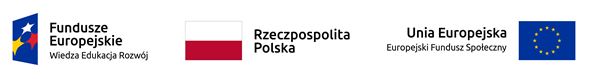 Zbiór Program Operacyjny Wiedza Edukacja RozwójZakres danych osobowych wnioskodawców, beneficjentów, partnerówOsoby fizyczne i osoby prowadzące działalność gospodarczą, których dane będą przetwarzane w związku z badaniem kwalifikowalności wydatków w Projekcie.Dane uczestników indywidualnych.Szczegółowy zakres danych odwzorowany jest w Wytycznych w zakresie warunków gromadzenia i przekazywania danych w postaci elektronicznej na lata 2014-2020. Dodatkowo: Dane pracowników zaangażowanych w przygotowanie i realizację projektów, oraz dane pracowników instytucji zaangażowanych we wdrażanie krajowego programu operacyjnego na lata 2014-2020, współfinansowanego z EFS, którzy zajmują się obsługą projektów.Uczestnicy szkoleń, konkursów i konferencji (osoby biorące udział w szkoleniach, konkursach i konferencjach w związku z realizacją Programu Operacyjnego Wiedza Edukacja Rozwój inne niż uczestnicy w rozumieniu definicji uczestnika określonej w Wytycznych w zakresie monitorowania postępu rzeczowego realizacji programów operacyjnych na lata 2014-2020).Zbiór Centralny system teleinformatyczny wspierający realizację programów operacyjnychUżytkownicy Centralnego system teleinformatycznego ze strony beneficjentów/partnerów projektów (osoby uprawnione do podejmowania decyzji wiążących w imieniu beneficjenta/partnera)Zakres danych osobowych wnioskodawców, beneficjentów, partnerów.Szczegółowy zakres danych odwzorowany jest w Wytycznych w zakresie warunków  gromadzenia i przekazywania danych w postaci elektronicznej na lata 2014-2020.  Dane uczestników instytucjonalnych (w tym osób fizycznych prowadzących jednoosobową działalność gospodarczą).Szczegółowy zakres danych odwzorowany jest w Wytycznych w zakresie warunków gromadzenia i przekazywania danych w postaci elektronicznej na lata 2014-2020.  Dane uczestników indywidualnych.Szczegółowy zakres danych odwzorowany jest w Wytycznych w zakresie warunków gromadzenia i przekazywania danych w postaci elektronicznej na lata 2014-2020.Osoby fizyczne i osoby prowadzące działalność gospodarczą, których dane będą przetwarzane w związku z badaniem kwalifikowalności środków w projekcie.Lp.Nazwa1Nazwa wnioskodawcy (beneficjenta)2Forma prawna3Forma własności4NIP5REGON6Adres siedziby: UlicaNr budynkuNr lokaluKod pocztowyMiejscowośćKrajWojewództwoPowiatGminaTelefonFaxAdres e-mailAdres strony www7Osoba/y uprawniona/e do podejmowania decyzji wiążących w imieniu wnioskodawcy8Osoba do kontaktów roboczych:ImięNazwiskoTelefonAdres e-mailNumer faksuAdresUlicaNr budynkuNr lokaluKod pocztowyMiejscowość9Partnerzy10Nazwa organizacji/instytucji11Forma prawna12Forma własności13NIP14REGON15Adres siedziby:UlicaNr budynkuNr lokaluKod pocztowyMiejscowośćKrajWojewództwoPowiatGminaTelefonFaxAdres e-mailAdres strony www16Osoba/y uprawniona/e do podejmowania decyzji wiążących w imieniu partnera17Symbol partnera1Kwalifikowalność środków w Projekcie zgodnie z Wytycznymi w zakresie kwalifikowalności wydatków w ramach Europejskiego Funduszu Rozwoju Regionalnego, Europejskiego Funduszu Społecznego oraz Funduszu Spójności na lata 2014-20201Przynależność do grupy docelowej zgodnie ze Szczegółowym Opisem Osi Priorytetowych Programu Operacyjnego Wiedza Edukacja Rozwój 2014-2020/zatwierdzonym do realizacji Rocznym Planem Działania/zatwierdzonym do realizacji wnioskiem o dofinansowanie projektu Lp.Nazwa1Imię 2Nazwisko3Identyfikator użytkownika4Adres e-mail5Rodzaj użytkownika6Miejsce pracy 7Telefon8Nazwa wnioskodawcy/beneficjenta9Kraj10PESELLp.Nazwa1Imię 2Nazwisko3Nazwa instytucji/organizacji4Adres e-mail5Telefon6Specjalne potrzebyLp.Nazwa1Imię2Nazwisko3Telefon4Adres e-mail5Kraj6PESELLp.Nazwa1Nazwa wykonawcy2Imię3Nazwisko2Kraj3NIP4PESEL5Adres:UlicaNr budynkuNr lokaluKod pocztowyMiejscowość6Nr rachunku bankowego7Kwota wynagrodzenia